Rámové spoje řešení1Rámy - charakteristikaobvodově uzavřená konstrukce pravoúhlého tvarutloušťka materiálu shodná s tloušťkou rámu2Vlastnosti rámůnesmí se deformovatpoužití středového řeziva s rovnými vláknybez suků3Druhy spojů, postup výrobySpojení na tupočela a boky vlysů musí být do pravého úhlu s plochamispoj je zpevněn sponkamipoužití – oboustranně oplášťovaný rámČep a rozporjednoduchý - tloušťka vlysů se rozdělí na tři dílydvojitý - tloušťka se rozdělí na pět dílůpostuporýsování dílců - rejsekoznačení čepů a rozporu - tužkou, vyšrafovánímvýroba čepu - vyřezání osazovačkou nebo čepovkou s jemným ozubením; řez veden vně narýsované čáryvýroba rozporu - vyřezání čepovkou; řez veden směrem dovnitř narýsované čárydlabání rozporu - dláto; dlabe se do poloviny šířky vlysu, po otočení se dodlabe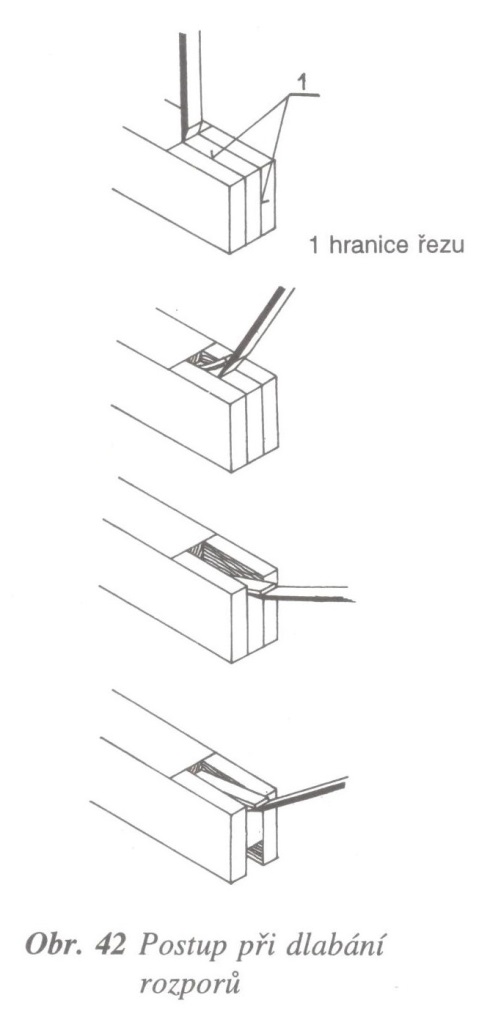 Čep a dlabtloušťka se dělí na třetinypostuporýsování spojevýroba čepu - jako u předcházejícího spojevýroba dlabu - dláto; naseknutí konců dlabu; dlabání; hloubka dlabu je dvě třetiny šířky dílce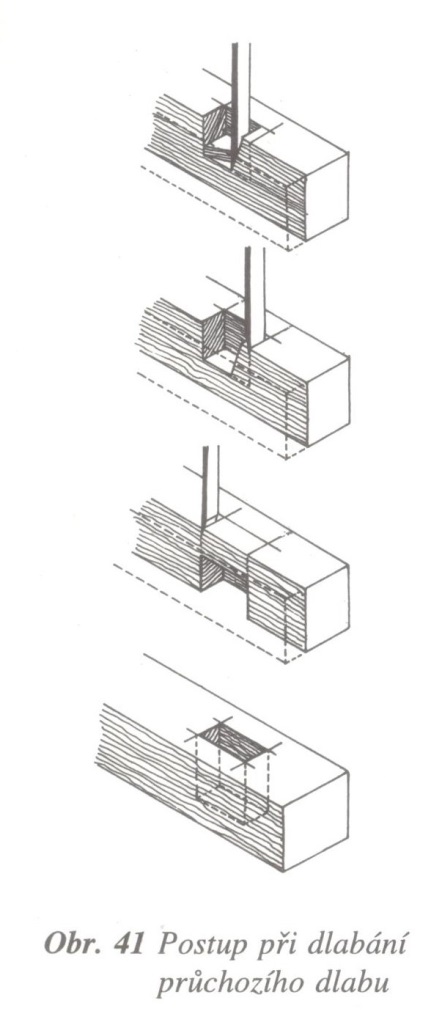 Čep s perem a dlabčep osazen perem - zpevnění spojepero zapadá do průběžné drážky z dlabupostupshodný jako u čepu a dlabuKolíkyjednoduché, méně pracné a méně náročné spojenípostupvyznačují se osy vrtaných otvorů; nejdříve podélná osa rejskem, na ni příčná osa pomocí úhelníku a tužkyoznačení středů - špička nebo šídlo vyvrtání - vrtačka, dlabačkaPřeplátovánínejjednodušší spojenípostuprozdělení čel vlysu na polovinuorýsování šířky vlysu na plochuodříznutí materiálu - rámová pila; řez veden ze strany, která bude odstraněnaslepenízpevnění rámu - hřebíky, vruty